Газзина Юлия АлександровнаМАОУ «СШ с.Мошенское» Новгородской областиУчитель английского языкаPre-reading (До чтения текста)Read only the title of the text. Look at the pictures. Think 5 vocabulary items the text will contain. 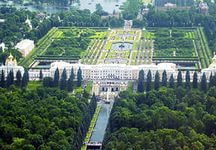 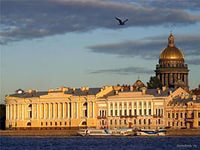 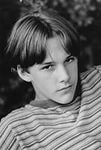 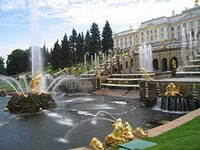 This text will contain the information about: 1) 							2)							3) 							4) 							5)II. While-reading (Во время чтения текста)№ 1. Read the text and answer the question: What is Martin’s dream?Martin’s dream is …Martin’s Letter.LondonGreat Britain20th SeptemberDear Lena,	I am Martin Oldfield. I’m Jim’s friend. I live in London. Last summer I visited Russia. It was really great! I was in St Petersburg. It’s such a beautiful and interesting city. I spent two weeks there. The weather was fine. We went sightseeing. We travelled on a comfortable bus round the city. But best of all I enjoyed the palaces which are situated near St Peter. We were in Pavlovsk, Pushkin and Peterhof. 	There is the most interesting, great and beautiful palace in Peterhof. It was amazing  to see so many fountains there. The guide told us a lot of stories and legends about them. It was interesting to listen to him. After the  trip we returned to the city by ship. It was fantastic! For a minute I imagined myself as a seaman. 	I was very happy to visit Russia. It helped me decided to study the Russian language. I would like to learn more about the Russian history and literature. I like studying languages. I know a little French and German. And I can write fairy tales and short poems in English. My dream is to become a famous writer one day!	Do you have any hobbies? Do you like to travel? Do you like to learn about the history and traditions of other countries? And how did you spend  your summer?	Best wishes, 	Martinto return – 	возвращатьсяa language – язык №2. Give the answers:Is this text about Martin’s family? About Martin’s trip to Russia? About hobbies?This text is about …What can you say about Martin Oldfield?Martin Oldfield is …Where did Martin spend his summer holidays?Martin spent his …What places did he visit?He visited …What palace did he like best of all?He liked ….  best of all.What is martin’s dream?Martin’s dream is …№3. Write down the most difficult words in understanding from this article.№4. What strategies did you use to define these words:guessing  from the text;glossing in the text;translation;international words?I used … to define these words.№5.  Write down the key words from each paragraph.1)2)3)4) №6. Complete the following sentences:Last summer I …It’s such a beautiful …We were in …It  was amazing …After the trip …It helped me  decide …My dream is …№7. Complete the spidergram of  Martin’s trip to Russia. season								how long				Martin’s trip to Russia   weather							what  places№8. Define the grammatical view of the following words/ word combinations:Example:  will find – Future Simplevisited – best – many fountains – can write –Post-reading (Послетекстовая работа)№ 1. Write one sentence stating what you  have learned from this text.I’ve learned …. from this text.№2. What is the  main subject of this text.The main subject of this text is …№ 3. Indicate your interest in this text and in working on it. Tick (X).№4. Were there any paragraphs you had difficulty in understanding? Which ones? Write the number(s) of it (them)?№5. Try to find out why you  had difficulty. What was the main reason? lack of the word knowledge;grammatical problems;lack of time for reading;vocabulary; other things …. (write, please);The main reason why I had difficulty was …№6.  Range  your comprehension of the text. Tick (X) in the right column, please.Follow-up work№1. Prepare some photos of your summer holidays.№2. Write the letter to Martin and answer all his questions. Don’t forget about letter-writing rules.boringvery boringdifficultusefulinterestinginteresting, useful and exciting LevelsSkillsLowMiddleHighReadingVocabularyGrammatical skills